СИЛАБУС КУРСУМЕТОДОЛОГІЯ НАУКОВИХ ДОСЛІДЖЕНЬ В ЕКОЛОГІЇОПИС ДИСЦИПЛІНИДисципліна «Методологія наукових досліджень в екології» спрямована на формування у здобувачів вищої освіти третього освітнього рівня знань про систему принципів, форм і способів наукових досліджень в екології, а також практичних вмінь і навичків їх застосування для розв’язання конкретних завдань.  Мета дисципліни полягає у висвітленні теоретичних і практичних засад науково-дослідної діяльності, а також в опануванні здобувачем методологічних алгоритмів і методик з виконання конкретних видів наукових, навчально-дослідних, дисертаційних та інших робіт.ПЕРЕЛІК КОМПЕТЕНТНОСТЕЙІнтегральна компетентністьЗдатність розв’язувати складні комплексні проблеми у сфері екології, охорони довкілля та збалансованого природокористування при здійсненні дослідницько-інноваційної діяльності, що передбачає глибоке переосмислення наявних та створення нових цілісних знань, оволодіння методологією наукової та науково-педагогічної діяльності, проведення самостійного наукового дослідження, результати якого мають наукову новизну, теоретичне та практичне значення. Здатність встановлювати походження і природу екологічних чинників та особливостей їхнього впливу на екосистеми ландшафтної сфери у часі і просторі на синекологічних засадах з урахуванням ефектів нейтралізації, сумації синергії та принципу емерджентності.Здатність системно осмислювати зміст причинно-наслідкових зв’язків і структуру конкретних екологічних проблем, які виникають внаслідок певних видів природокористування.Загальні компетентностіЗК01. Здатність до абстрактного, критичного та творчого мислення, генерування нових ідей, до аналізу і синтезу.ЗК04. Здатність проводити дослідження на відповідному рівні.ЗК05. Здатність до пошуку, оброблення та аналізу інформації з різних джерел.ЗК06. Вміння виявляти, ставити та вирішувати проблеми.ЗК08. Здатність працювати автономно.ЗК09. Здатність розробляти та управляти проектами.Фахові компетентності спеціальності СК12. Здатність до засвоєння концепцій, теоретичних і практичних проблем, історії розвитку та сучасного стану наукових знань у сфері екології, охорони довкілля та оптимізації природокористування.СК13. Здатність до формування системного наукового світогляду сучасного природознавства, професійної етики та загальнокультурного світогляду.СК14. Здатність представляти результати власної наукової і науково-технічної діяльності, у тому числі за допомогою наукових публікацій. СК16. Здатність до інтелектуальної творчої діяльності, спрямованої на одержання нових знань та (або) пошук шляхів їх застосування в галузі екології, охорони довкілля та оптимізації природокористування.СК18. Здатність застосовувати міждисциплінарний і системний підходи, методи моделювання і пронозу під час проведення досліджень, аналізу екологічних проблем та розв’язання практичних задач в умовах неповної інформації, непередбачуваності змін, суперечливості нормативних вимог чи іншої невизначеності.СК19. Здатність визначати джерела походження чинників  негативного впливу на екосистеми, інші синтаксони біосфери та на людину, їх механізми дії у часі і просторі, оцінювати рівень їхньої небезпеки. СТРУКТУРА КУРСУРЕКОМЕНДОВАНІ ДЖЕРЕЛА ІНФОРМАЦІЇОсновна  література1. Концептуальні основи сталого розвитку агросфери: Навчальний посібник / О.М. Варченко, А.С. Даниленко, Д.Ф. Крисанов та ін.; за ред. О.М. Варченко. Білоцерківський національний аграрний університет. Біла Церква, 2016.184 с.2. Методи наукових досліджень: навч. посібник / А.І. Грабченко, В.О. Федорович, Я.М. Гаращенко. Х.: НТУ «ХПІ», 2009. 142 с. 3. Методологія та організація наукових досліджень: навч. посібник / О.В. Крушельницька. К.: Кондор, 2006. 192 с. 4. Методологія науки. URL: http://www.inter-pedagogika. ru. 5. Методологія  науки.  URL: http://www.sites.google.com/site/fajrru/Home/scientific. 6. Методологія та організація наукових досліджень: навч. посібник / О.І. Гуторов; Харк. нац. аграр. ун-т ім. В.В. Докучаєва. Х.: ХНАУ, 2017. 272 с.7. Методологія та організація наукових досліджень: навч. посібник / Б.І. Мокін, О.Б. Мокін. Вінниця: ВНТУ, 2014. 180 с.8. Національна бібліотека України ім. В.І. Вернадського. URL: http://www.nbuv.gov.ua. 9. Основи наукових досліджень: навч. посібник / М.В.Корягін,  М.Ю.Чік.  К.: Алерта, 2014. 622 с. 10. Основи методології та організації наукових досліджень: навч. посібник / за ред. А.Є. Конверського. К.: Центр навч. л-ри, 2010. 352 с. 11. Основи наукових досліджень: навч. посібник / А.О. Афанасьєв, Є.В. Кузькін. Х.: Вид. ХНЕУ, 2005. 96 с. 12. Основи науково-дослідної роботи: навч. посібник / Ю.І. Палеха, Н.О. Леміш. К.: Вид-во «Ліра-К», 2013. 336 с.13. Основи сталого розвитку аграрного сектора / За заг. ред. Я. Сансебе, Т.М. Димань.
Біла Церква, 2010.300 с.14. Організація та методика науково-дослідницької діяльності: підручник / В.М. Шейко, Н.М. Кушнаренко. 7-ме вид., переробл. і доп. К.: Знання, 2010. 295 с.15. Порядок дій «Порядок денний на XXI століття» («Agenda 21»).К.: Видавництво «Інтелсфера», 2000.359 с.16. Словник-довідник  науковця-початківця / Ю.М.  Краснобокий  . К.: Наук. світ, 2000. 83 с. 17. Центр исследований и статистики науки. URL: http://www.csrs.ru/. Додаткова 1. Основи методології наукових досліджень: навч. посібник / А.В. Демківський, П.І. Безус. К. : Акад. муніцип. упр., 2012. 276 с.2. Методологія наукових досліджень / А.М. Єріна. К. : Центр навч. л-ри, 2004. 212 с. 3. Методологія наукових досліджень: навч. посібн. / В.Є. Юринець; Львів. нац. ун-т ім. І. Франка. Львів: ЛНУ, 2011. 179 с.4. Методологія та методи наукового дослідження: навч. посібн. / О.В. Клименюк. К. : Міленіум, 2005. 186 с.5. Методичні підходи до формування тем дипломних і магістерських робіт, кандидатських і докторських дисертацій / М.Й. Малік, М.Ф. Кропивко, В.В. Лавринович, К.К. Пішеніна. Економіка АПК, 2011. № 10. С. 129–132. 6. Методологія наукових досліджень: підручник / Д.М. Стеченко, О.С. Чмир. 2-ге вид., переробл. і допов. К.: Знання, 2007. 317 c. 7. Логіка і методологія наукового дослідження / С. Фареник. К.: Вид. УАДУ, 2000. 340 с. 8. Організація та методика науково-дослідної діяльності: підручник / В.М. Шейко, Н.М.  Кушнаренко. К.: Знання-прес, 2002. 296 с. Нормативно-правова література1. ДСТУ 3582–97. Скорочення слів в українській мові. Загальні вимоги та правила [Текст]: чинний від 01.07.1998. К.: Держстандарт України, 1998. 27 с.2. Законодавство України. URL: http://www. rada.kiev. ua; http://www. nau.kiev. ua; http://www.ukrpravo. kiev. com; http://www.liga.kiev.ua. 3. Порядок присудження наукових ступенів (із змінами, внесеними згідно з Постановами КМ № 656 від 19.08.2015 р. і № 1159 від 30.12.2015 р.): Постанова Кабінету Міністрів України № 567  від 24 липня 2013 р.  4. Про наукову і науково-технічну діяльність. К.: Верховна Рада України. URL: http:// zakonl. rada.gov.ua/cgi-bin/laws/main.cgi?nreg=1977-125. Про оприлюднення дисертацій та відгуків офіційних опонентів: Наказ Міністерства освіти і науки України № 758 від 14 липня 2015 року.6. Про теми дисертаційних робіт: Лист Міністерства освіти і науки, молоді та спорту України № 1/9-116 від 14 лютого 2013 р.  7. Про опублікування результатів дисертацій на здобуття наукових ступенів доктора і кандидата наук: Наказ Міністерства освіти і науки, молоді та спорту України № 1112 від 17 жовтня 2012 р.8. Про затвердження Порядку формування Переліку наукових фахових видань України: Наказ Міністерства освіти і науки, молоді та спорту України № 1111 від 17 жовтня 2012 р.9. Український правопис. К.: Наукова думка, 2015. С. 151-185. URL: http://litopys.org.ua/pravopys/rozdil5.htmПОЛІТИКА ОЦІНЮВАННЯПолітика щодо дедлайнів і перескладання: Письмові роботи, надані з порушенням термінів без поважних причин, оцінюються на нижчу оцінку (- 10 балів). Політика щодо академічної доброчесності: Письмові роботи підлягають перевірці на наявність плагіату та допускаються до захисту з коректними текстовими запозиченнями (не більше 20%). Використання друкованих і електронних джерел інформації під час складання модулів та підсумкового заліку заборонено.Політика щодо відвідування: Відвідування занять є обов’язковим компонентом оцінювання. За об’єктивних причин (наприклад, хвороба, міжнародне стажування) навчання може відбуватись в он-лайн формі за погодженням із гарантом програми.Політика щодо виконання завдань: позитивно оцінюється відповідальність, старанність, креативність, фундаментальність.КРИТЕРІЇ ОЦІНЮВАННЯПідсумковий бал (за 100-бальною шкалою) визначається як середньозважена величина, залежно від питомої ваги кожної складової залікового кредиту:                Структурні елементи:                                             Питома вага, % Поточне опитування, тестування – заліковий модуль 1                       20Поточне опитування, тестування – заліковий модуль 2                       20Поточне опитування, тестування – заліковий модуль 3                       20Комплексне практичне індивідуальне завдання (презентація)            40ШКАЛА ОЦІНЮВАННЯ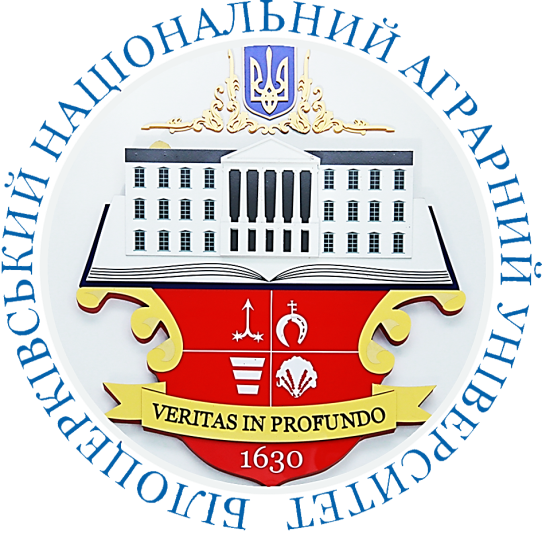 Ступінь вищої освіти – доктор філософії (PhD)Освітньо-наукова програма «Екологія»Кількість кредитів ECTS – 3Рік навчання – 1, семестр – 1Мова викладання – українська Керівник курсу: доктор с.-г. наук, професор ЛАВРОВ ВІТАЛІЙ ВАСИЛЬОВИЧ vitaliy.lavrov@btsau.edu.ua; vitaliy.lavrov@gmail.com Години (лек./практ.)ТемаРезультати навчанняЗавдання4/2Тема 1. Наука: зміст, розвиток, класифікація, функції, завдання, структура, наукові дослідженняРН01. Демонструвати глибоке знання передових концептуальних та методологічних основ природничих наук, що дає можливість переосмислювати та поглиблювати науку про навколишнє середовище.Тести, питання2/2Тема 2. Наука та наукові дослідження в сучасному світіРН02. Демонструвати володіння загальнонауковими концепціями сучасного природознавства.Тести, питання 4/2Тема 3. Методологія і методи наукових досліджень в екологіїРН02. Демонструвати володіння загальнонауковими концепціями сучасного природознавства.РН06. Застосовувати методи математичного і геоінформаційного аналізу та моделювання сучасного стану та прогнозування змін екосистем та їх складових.РН15. Застосовувати міждисциплінарний і системний підходи, методи моделювання і прогнозу під час проведення досліджень, аналізу екологічних проблем та розв’язання практичних задач в умовах неповної інформації, непередбачуваності змін, суперечливості нормативних вимог чи іншої невизначеності.Тести, питання2/2Тема 4. Гіпотеза: поняття, структура, види, обґрунтування та розвиток у достовірне знанняРН01. Демонструвати глибоке знання передових концептуальних та методологічних основ природничих наук, що дає можливість переосмислювати та поглиблювати науку про навколишнє середовище.РН02. Демонструвати володіння загальнонауковими концепціями сучасного природознавства.Тести, питання4/2Тема 5. Технологія наукових досліджень в екологіїРН03. Спланувати та реалізувати на практиці оригінальне самостійне наукове дослідження, яке характеризується новизною, теоретичною і практичною цінністю та сприяє розв’язанню значущих проблем екології, охорони довкілля та збалансованого природокористування.Тести, питання4/2Тема 6. Організація та проведення наукового дослідженняРН06. Застосовувати методи математичного і геоінформаційного аналізу та моделювання сучасного стану та прогнозування змін екосистем та їх складових.РН10. Застосовувати сучасні технології (у т. ч. інформаційні) у науковій та науково-педагогічній і еколого-просвітницькій діяльності.РН13. Визначати походження і природу екологічних чинників та особливостей їхнього впливу на екосистеми ландшафтної сфери у часі і просторі на синекологічних засадах з урахуванням ефектів нейтралізації, сумації синергії та принципу емерджентності.РН14. З’ясовувати на синекологічному рівні зміст причинно-наслідкових зв’язків і структуру конкретних екологічних проблем, які виникають внаслідок певних видів природокористування та неналежної співпраці суб’єктів діяльності.Тести, питання,самостійна робота-/6Презентація самостійно підготовленого індивідуального завдання (за конкретною темою наукового дослідження)РН03. Спланувати та реалізувати на практиці оригінальне самостійне наукове дослідження, яке характеризується новизною, теоретичною і практичною цінністю та сприяє розв’язанню значущих проблем екології, охорони довкілля та збалансованого природокористування.РН09. Доносити зрозуміло і недвозначно професійні знання, результати власних наукових досліджень, обґрунтування і висновки як у усній, так і письмовій формі для різної аудиторії, як на національному, так і на міжнародному рівні.РН10. Застосовувати сучасні технології (у т. ч. інформаційні) у науковій та науково-педагогічній і еколого-просвітницькій діяльності.РН16. Описувати явища та процеси в екологічних системах на різних рівнях організації життя з урахуванням принципу емерджентності, ефектів сумації, нейтралізації, синергії.РН17. Оцінювати особливості впливу певних видів діяльності людини на навколишнє природне середовище (екосистеми, ландшафтне і біологічне різноманіття) і на людину.  Презентація результатів індивіду-ального завдання. Підсумкова оцінкаЗа шкалою університетуЗа національною шкалоюЗа шкалою ECTS90-100відмінноA (відмінно)85-89добреB (дуже добре)75-84добреC (добре)65-74задовільноD (задовільно)60-64задовільноE (достатньо)35-59незадовільноFX (незадовільно з можливістю повторного складання)1-34незадовільноF (незадовільно з обов’язковим повторним курсом)